Formato A4A (Autorización de depósitos fiscales para la exposición y venta de mercancías extranjeras y nacionales en puertos aéreos internacionales, fronterizos y marítimos, (artículo 121, fracción I de la Ley).)DATOS DE LA PERSONA MORAL SOLICITANTEDATOS DEL REPRESENTANTE LEGAL DE LA PERSONA MORAL SOLICITANTEDATOS DE LAS PERSONAS AUTORIZADAS PARA OIR Y RECIBIR NOTIFICACIONES.DOCUMENTOS QUE ACREDITAN LOS DATOS DE LA PERSONA MORAL SOLICITANTESeñale con una “X” el tipo de documento. En el cuadro de la derecha señale la vigencia del documento o bien la fecha en que fue firmado.Señale con una “X” el tipo de garantía que anexa.16.116.2Señale con una “X” los documentos que anexa y sus modificaciones, en su caso.Bajo protesta de decir verdad, manifiesto que los datos asentados en el presente documento son ciertos y que las facultades que me fueron otorgadas no han sido modificadas o revocadas.NOMBRE Y FIRMA DEL REPRESENTANTE LEGAL DEL SOLICITANTE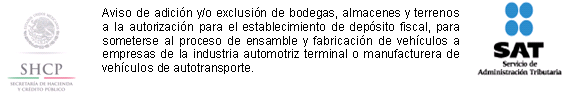 Autorización de depósitos fiscales para la exposición y venta de mercancías extranjeras y nacionales en puertos aéreos internacionales, fronterizos y marítimos, (artículo 121, fracción I de la Ley).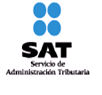 Marque con una X el tipo de solicitud de que se trate:Marque con una X el tipo de solicitud de que se trate:Marque con una X el tipo de solicitud de que se trate:Marque con una X el tipo de solicitud de que se trate:Marque con una X el tipo de solicitud de que se trate:Marque con una X el tipo de solicitud de que se trate:ACUSE DE RECIBOACUSE DE RECIBOACUSE DE RECIBOAutorizaciónLocalBodegaSi va a realizar alguno de los siguientes trámites proporcione el número y fecha de oficio con el que se otorgó el registro.Si va a realizar alguno de los siguientes trámites proporcione el número y fecha de oficio con el que se otorgó el registro.Si va a realizar alguno de los siguientes trámites proporcione el número y fecha de oficio con el que se otorgó el registro.Si va a realizar alguno de los siguientes trámites proporcione el número y fecha de oficio con el que se otorgó el registro.Si va a realizar alguno de los siguientes trámites proporcione el número y fecha de oficio con el que se otorgó el registro.Si va a realizar alguno de los siguientes trámites proporcione el número y fecha de oficio con el que se otorgó el registro.Incorpore los datos de su solicitud de modificación en el campo que corresponda.Incorpore los datos de su solicitud de modificación en el campo que corresponda.Incorpore los datos de su solicitud de modificación en el campo que corresponda.ModificaciónModificaciónLos datos que proporcione en esta forma sustituirán a los que proporcionó cuando se registró.Los datos que proporcione en esta forma sustituirán a los que proporcionó cuando se registró.Los datos que proporcione en esta forma sustituirán a los que proporcionó cuando se registró.Denominación o razón social, domicilio fiscal o clave RFC.Los datos que proporcione en esta forma sustituirán a los que proporcionó cuando se registró.Los datos que proporcione en esta forma sustituirán a los que proporcionó cuando se registró.Los datos que proporcione en esta forma sustituirán a los que proporcionó cuando se registró.Denominación o razón social, domicilio fiscal o clave RFC.Los datos que proporcione en esta forma sustituirán a los que proporcionó cuando se registró.Los datos que proporcione en esta forma sustituirán a los que proporcionó cuando se registró.Los datos que proporcione en esta forma sustituirán a los que proporcionó cuando se registró.Superficie del local.PrórrogaPrórrogaSuperficie del local.Datos de Identificación del localCancelaciónCancelaciónDatos de Identificación del localNombre y/o versión del Sistema de Control de Inventarios.LocalLocalBodegaNombre y/o versión del Sistema de Control de Inventarios.Nombre y/o versión del Sistema de Control de Inventarios.* En caso de modificación asegúrese de anexar los documentos que demuestren los datos que nos proporcionó.* En caso de modificación asegúrese de anexar los documentos que demuestren los datos que nos proporcionó.* En caso de modificación asegúrese de anexar los documentos que demuestren los datos que nos proporcionó.* En caso de modificación asegúrese de anexar los documentos que demuestren los datos que nos proporcionó.* En caso de modificación asegúrese de anexar los documentos que demuestren los datos que nos proporcionó.* En caso de modificación asegúrese de anexar los documentos que demuestren los datos que nos proporcionó.* En caso de modificación asegúrese de anexar los documentos que demuestren los datos que nos proporcionó.1. Denominación o razón social.1. Denominación o razón social.1. Denominación o razón social.1. Denominación o razón social.3. Domicilio fiscalMarque con una “X” si solicita modificaciónCalle	Número y/o letra exterior	Número y/o letra interiorCalle	Número y/o letra exterior	Número y/o letra interiorCalle	Número y/o letra exterior	Número y/o letra interiorCalle	Número y/o letra exterior	Número y/o letra interiorColonia	C.P.	Municipio/Delegación	Entidad FederativaColonia	C.P.	Municipio/Delegación	Entidad FederativaColonia	C.P.	Municipio/Delegación	Entidad FederativaColonia	C.P.	Municipio/Delegación	Entidad Federativa4. Domicilio para oír y recibir notificaciones.4. Domicilio para oír y recibir notificaciones.4. Domicilio para oír y recibir notificaciones.4. Domicilio para oír y recibir notificaciones.Calle	Número y/o letra exterior	Número y/o letra interiorCalle	Número y/o letra exterior	Número y/o letra interiorCalle	Número y/o letra exterior	Número y/o letra interiorCalle	Número y/o letra exterior	Número y/o letra interiorColonia	C.P.	Municipio/Delegación	Entidad FederativaColonia	C.P.	Municipio/Delegación	Entidad FederativaColonia	C.P.	Municipio/Delegación	Entidad FederativaColonia	C.P.	Municipio/Delegación	Entidad Federativa5. Nombre.5. Nombre.5. Nombre.5. Nombre.5. Nombre.5. Nombre.5. Nombre.5. Nombre.5. Nombre.5. Nombre.5. Nombre.5. Nombre.5. Nombre.5. Nombre.5. Nombre.5. Nombre.Apellido paterno	Apellido materno	NombreApellido paterno	Apellido materno	NombreApellido paterno	Apellido materno	NombreApellido paterno	Apellido materno	NombreApellido paterno	Apellido materno	NombreApellido paterno	Apellido materno	NombreApellido paterno	Apellido materno	NombreApellido paterno	Apellido materno	NombreApellido paterno	Apellido materno	NombreApellido paterno	Apellido materno	NombreApellido paterno	Apellido materno	NombreApellido paterno	Apellido materno	NombreApellido paterno	Apellido materno	NombreApellido paterno	Apellido materno	NombreApellido paterno	Apellido materno	NombreApellido paterno	Apellido materno	NombreRFC incluyendo la homoclaveRFC incluyendo la homoclaveTeléfonoCorreo electrónicoCorreo electrónicoCorreo electrónicoCorreo electrónicoCorreo electrónicoCorreo electrónicoCorreo electrónicoCorreo electrónicoCorreo electrónicoCorreo electrónicoCorreo electrónicoCorreo electrónicoCorreo electrónicoCorreo electrónicoCorreo electrónico6. Persona autorizada para oír y recibir notificaciones.6. Persona autorizada para oír y recibir notificaciones.6. Persona autorizada para oír y recibir notificaciones.6. Persona autorizada para oír y recibir notificaciones.6. Persona autorizada para oír y recibir notificaciones.6. Persona autorizada para oír y recibir notificaciones.6. Persona autorizada para oír y recibir notificaciones.6. Persona autorizada para oír y recibir notificaciones.6. Persona autorizada para oír y recibir notificaciones.6. Persona autorizada para oír y recibir notificaciones.6. Persona autorizada para oír y recibir notificaciones.6. Persona autorizada para oír y recibir notificaciones.6. Persona autorizada para oír y recibir notificaciones.6. Persona autorizada para oír y recibir notificaciones.6. Persona autorizada para oír y recibir notificaciones.6. Persona autorizada para oír y recibir notificaciones.Apellido paterno	Apellido materno	NombreApellido paterno	Apellido materno	NombreApellido paterno	Apellido materno	NombreApellido paterno	Apellido materno	NombreApellido paterno	Apellido materno	NombreApellido paterno	Apellido materno	NombreApellido paterno	Apellido materno	NombreApellido paterno	Apellido materno	NombreApellido paterno	Apellido materno	NombreApellido paterno	Apellido materno	NombreApellido paterno	Apellido materno	NombreApellido paterno	Apellido materno	NombreApellido paterno	Apellido materno	NombreApellido paterno	Apellido materno	NombreApellido paterno	Apellido materno	NombreApellido paterno	Apellido materno	NombreRFC incluyendo la homoclaveRFC incluyendo la homoclaveTeléfonoCorreo electrónicoCorreo electrónicoCorreo electrónicoCorreo electrónicoCorreo electrónicoCorreo electrónicoCorreo electrónicoCorreo electrónicoCorreo electrónicoCorreo electrónicoCorreo electrónicoCorreo electrónicoCorreo electrónicoCorreo electrónicoCorreo electrónico6.1. Persona autorizada para oír y recibir notificaciones.6.1. Persona autorizada para oír y recibir notificaciones.6.1. Persona autorizada para oír y recibir notificaciones.6.1. Persona autorizada para oír y recibir notificaciones.6.1. Persona autorizada para oír y recibir notificaciones.6.1. Persona autorizada para oír y recibir notificaciones.6.1. Persona autorizada para oír y recibir notificaciones.6.1. Persona autorizada para oír y recibir notificaciones.6.1. Persona autorizada para oír y recibir notificaciones.6.1. Persona autorizada para oír y recibir notificaciones.6.1. Persona autorizada para oír y recibir notificaciones.6.1. Persona autorizada para oír y recibir notificaciones.6.1. Persona autorizada para oír y recibir notificaciones.6.1. Persona autorizada para oír y recibir notificaciones.6.1. Persona autorizada para oír y recibir notificaciones.6.1. Persona autorizada para oír y recibir notificaciones.6.1. Persona autorizada para oír y recibir notificaciones.Apellido paterno	Apellido materno	NombreApellido paterno	Apellido materno	NombreApellido paterno	Apellido materno	NombreApellido paterno	Apellido materno	NombreApellido paterno	Apellido materno	NombreApellido paterno	Apellido materno	NombreApellido paterno	Apellido materno	NombreApellido paterno	Apellido materno	NombreApellido paterno	Apellido materno	NombreApellido paterno	Apellido materno	NombreApellido paterno	Apellido materno	NombreApellido paterno	Apellido materno	NombreApellido paterno	Apellido materno	NombreApellido paterno	Apellido materno	NombreApellido paterno	Apellido materno	NombreRFC incluyendo la homoclaveRFC incluyendo la homoclaveTeléfonoCorreo electrónicoCorreo electrónicoCorreo electrónicoCorreo electrónicoCorreo electrónicoCorreo electrónicoCorreo electrónicoCorreo electrónicoCorreo electrónicoCorreo electrónicoCorreo electrónicoCorreo electrónicoCorreo electrónicoCorreo electrónicoCorreo electrónicoCorreo electrónico6.2. Persona autorizada para oír y recibir notificaciones.6.2. Persona autorizada para oír y recibir notificaciones.6.2. Persona autorizada para oír y recibir notificaciones.6.2. Persona autorizada para oír y recibir notificaciones.6.2. Persona autorizada para oír y recibir notificaciones.6.2. Persona autorizada para oír y recibir notificaciones.6.2. Persona autorizada para oír y recibir notificaciones.6.2. Persona autorizada para oír y recibir notificaciones.6.2. Persona autorizada para oír y recibir notificaciones.6.2. Persona autorizada para oír y recibir notificaciones.6.2. Persona autorizada para oír y recibir notificaciones.6.2. Persona autorizada para oír y recibir notificaciones.6.2. Persona autorizada para oír y recibir notificaciones.6.2. Persona autorizada para oír y recibir notificaciones.6.2. Persona autorizada para oír y recibir notificaciones.Apellido paterno	Apellido materno	NombreApellido paterno	Apellido materno	NombreApellido paterno	Apellido materno	NombreApellido paterno	Apellido materno	NombreApellido paterno	Apellido materno	NombreApellido paterno	Apellido materno	NombreApellido paterno	Apellido materno	NombreApellido paterno	Apellido materno	NombreApellido paterno	Apellido materno	NombreApellido paterno	Apellido materno	NombreApellido paterno	Apellido materno	NombreApellido paterno	Apellido materno	NombreApellido paterno	Apellido materno	NombreApellido paterno	Apellido materno	NombreApellido paterno	Apellido materno	NombreRFC incluyendo la homoclaveRFC incluyendo la homoclaveTeléfonoCorreo electrónicoCorreo electrónicoCorreo electrónicoCorreo electrónicoCorreo electrónicoCorreo electrónicoCorreo electrónicoCorreo electrónicoCorreo electrónicoCorreo electrónicoCorreo electrónicoCorreo electrónicoCorreo electrónicoCorreo electrónicoCorreo electrónicoCorreo electrónico7. Acta constitutiva de la persona moral solicitante.7. Acta constitutiva de la persona moral solicitante.Número del instrumento notarial o póliza mercantilFechaNombre y número del Notario o Corredor PúblicoEntidad Federativa8. Modificación (es) al acta constitutiva.8.1. Modificación al acta constitutiva.8.1. Modificación al acta constitutiva.8.2. Modificación al acta constitutiva.Número del instrumento notarial o póliza mercantilNúmero del instrumento notarial o póliza mercantilNúmero del instrumento notarial o póliza mercantilFechaFechaFechaNombre y número del Notario o Corredor PúblicoNombre y número del Notario o Corredor PúblicoNombre y número del Notario o Corredor PúblicoEntidad FederativaEntidad FederativaEntidad FederativaDescripción de la modificaciónDescripción de la modificaciónDescripción de la modificación8.3. Modificación al acta constitutiva.8.4. Modificación al acta constitutiva.Número del instrumento notarial o póliza mercantilNúmero del instrumento notarial o póliza mercantilNúmero del instrumento notarial o póliza mercantilFechaFechaFechaNombre y número del Notario o Corredor PúblicoNombre y número del Notario o Corredor PúblicoNombre y número del Notario o Corredor PúblicoEntidad FederativaEntidad FederativaEntidad FederativaDescripción de la modificaciónDescripción de la modificaciónDescripción de la modificación9. Poder general para actos de administración que le otorgó la persona moral solicitante.* De constar en el acta constitutiva, señálelo marcando una “X” en el cuadro.9. Poder general para actos de administración que le otorgó la persona moral solicitante.* De constar en el acta constitutiva, señálelo marcando una “X” en el cuadro.9. Poder general para actos de administración que le otorgó la persona moral solicitante.* De constar en el acta constitutiva, señálelo marcando una “X” en el cuadro.Consta en el acta constitutiva. En caso de no constar en el acta constitutiva por favor señale los siguientes datos:Consta en el acta constitutiva. En caso de no constar en el acta constitutiva por favor señale los siguientes datos:Número del instrumento notarial o póliza mercantilNúmero del instrumento notarial o póliza mercantilFechaNombre y número del Notario Público o Corredor PúblicoNombre y número del Notario Público o Corredor PúblicoEntidad Federativa10. Indique los datos del instrumento notarial en el que acredite que dentro del objeto social realiza actividades para la exposición y venta de mercancías extranjeras y nacionales en puertos aéreos internacionales, fronterizos y marítimos.Consta en el acta constitutiva.Consta en el acta constitutiva.Número del instrumento notarialNúmero del instrumento notarialFechaNombre y número del Notario Público o Corredor PúblicoNombre y número del Notario Público o Corredor PúblicoEntidad Federativa11. Indique los datos del instrumento notarial en el que acredite que el capital mínimo fijo pagado es de $1’000,000.00 y la forma en que está integrado.11. Indique los datos del instrumento notarial en el que acredite que el capital mínimo fijo pagado es de $1’000,000.00 y la forma en que está integrado.11. Indique los datos del instrumento notarial en el que acredite que el capital mínimo fijo pagado es de $1’000,000.00 y la forma en que está integrado.Consta en el acta constitutiva. En caso de no constar en el acta constitutiva por favor señale los siguientes datos:Consta en el acta constitutiva. En caso de no constar en el acta constitutiva por favor señale los siguientes datos:Número del instrumento notarialNúmero del instrumento notarialFechaNombre y número del Notario Público o Corredor PúblicoNombre y número del Notario Público o Corredor PúblicoEntidad FederativaNombre del accionistaTotal de accionesPorcentajeTotal12. Señale los datos de identificación y la ubicación de los locales por los que solicita la autorización o prórroga.12. Señale los datos de identificación y la ubicación de los locales por los que solicita la autorización o prórroga.Marque con una “X” si solicita modificación de: Datos de identificación del local  SuperficieSuperficie en metros cuadradosTipo de localArriboSalida13. Indique la aduana que le corresponde al local/bodega por la que solicita autorización o prórroga14. Declara el solicitante que:Sistema automatizado de control de inventariosMarque con una “X” si solicita modificaciónCuenta con los medios de cómputo que le permitan llevar un registro diario de sus operaciones mediante un sistema automatizado de control de inventarios, conforme a los lineamientos que al efecto emita ACMA, que asegure el correcto manejo de las mercancías, por cuanto a entradas, salidas, traspasos, retornos, bienes dañados o destruidos y ventas a pasajeros o a representaciones diplomáticas extranjeras acreditadas en México.Cuenta con los medios de cómputo que le permitan llevar un registro diario de sus operaciones mediante un sistema automatizado de control de inventarios, conforme a los lineamientos que al efecto emita ACMA, que asegure el correcto manejo de las mercancías, por cuanto a entradas, salidas, traspasos, retornos, bienes dañados o destruidos y ventas a pasajeros o a representaciones diplomáticas extranjeras acreditadas en México.Nombre y Versión del Sistema de Control de Inventarios:15. Acreditar el legal uso o explotación del local/bodega.Contrato de arrendamientoContrato de compra-ventaContrato de cesión de derechosDonaciónOtroDescriba 16. Garantía a favor de la TESOFE.Billete de depósito cuando no exista autorización vigente en la plaza en donde se solicite la autorización.$500,000.00 local en puerto aéreo ó marítimo.$5’000,000.00 local en puerto fronterizo.Número de folio:Fecha de expedición:Institución que emite el documento.Fianza por cada local adicional en la plaza donde cuenta con un local autorizado.$500,000.00 local en puerto aéreo o marítimo.$5’000,000.00 local en puerto fronterizo o Bodega.Número de fianza.Fecha de expedición.Fecha de expedición.Institución que emite el documento.Vigencia de la fianza.Vigencia de la fianza.17. Señale los datos del comprobante de pago del derecho.17. Señale los datos del comprobante de pago del derecho.$$..Fecha de pago (dd/mm/aa)Fecha de pago (dd/mm/aa)Fecha de pago (dd/mm/aa)Fecha de pago (dd/mm/aa)Fecha de pago (dd/mm/aa)Fecha de pago (dd/mm/aa)Fecha de pago (dd/mm/aa)Fecha de pago (dd/mm/aa)Fecha de pago (dd/mm/aa)Fecha de pago (dd/mm/aa)Fecha de pago (dd/mm/aa)Fecha de pago (dd/mm/aa)Fecha de pago (dd/mm/aa)Fecha de pago (dd/mm/aa)Fecha de pago (dd/mm/aa)Fecha de pago (dd/mm/aa)Fecha de pago (dd/mm/aa)Fecha de pago (dd/mm/aa)Fecha de pago (dd/mm/aa) Monto en moneda nacional Monto en moneda nacional Monto en moneda nacional Monto en moneda nacional Monto en moneda nacional Monto en moneda nacional Monto en moneda nacional Monto en moneda nacional Monto en moneda nacional Monto en moneda nacional Monto en moneda nacional Monto en moneda nacional Monto en moneda nacional Monto en moneda nacional Monto en moneda nacional Monto en moneda nacional Monto en moneda nacional Monto en moneda nacional Monto en moneda nacional Monto en moneda nacional Monto en moneda nacional Monto en moneda nacional Monto en moneda nacional Monto en moneda nacional Monto en moneda nacional Monto en moneda nacional Monto en moneda nacional Monto en moneda nacional Monto en moneda nacional Monto en moneda nacional Monto en moneda nacional Monto en moneda nacional Monto en moneda nacional Monto en moneda nacional Monto en moneda nacional Monto en moneda nacionalNúmero Operación BancariaNúmero Operación BancariaNúmero Operación BancariaNúmero Operación BancariaNúmero Operación BancariaNúmero Operación BancariaNúmero Operación BancariaNúmero Operación BancariaNúmero Operación BancariaNúmero Operación BancariaNúmero Operación BancariaNúmero Operación BancariaNúmero Operación BancariaNúmero Operación BancariaNúmero Operación BancariaNúmero Operación BancariaNúmero Operación BancariaNúmero Operación BancariaNúmero Operación BancariaNúmero Operación BancariaNúmero Operación BancariaNúmero Operación BancariaNúmero Operación BancariaNúmero Operación BancariaNúmero Operación BancariaNúmero Operación BancariaNúmero Operación BancariaNúmero Operación BancariaLlave de PagoLlave de PagoLlave de PagoLlave de PagoLlave de PagoLlave de PagoLlave de PagoLlave de PagoLlave de PagoLlave de PagoLlave de PagoLlave de PagoLlave de PagoLlave de PagoLlave de PagoLlave de PagoLlave de PagoLlave de PagoLlave de PagoLlave de PagoLlave de PagoLlave de PagoLlave de PagoLlave de PagoLlave de PagoLlave de PagoLlave de PagoDenominación o razón social de la institución en la cual se realizó el pago.Denominación o razón social de la institución en la cual se realizó el pago.Denominación o razón social de la institución en la cual se realizó el pago.Denominación o razón social de la institución en la cual se realizó el pago.Denominación o razón social de la institución en la cual se realizó el pago.Denominación o razón social de la institución en la cual se realizó el pago.Denominación o razón social de la institución en la cual se realizó el pago.Denominación o razón social de la institución en la cual se realizó el pago.Denominación o razón social de la institución en la cual se realizó el pago.Denominación o razón social de la institución en la cual se realizó el pago.Denominación o razón social de la institución en la cual se realizó el pago.Denominación o razón social de la institución en la cual se realizó el pago.Denominación o razón social de la institución en la cual se realizó el pago.Denominación o razón social de la institución en la cual se realizó el pago.Denominación o razón social de la institución en la cual se realizó el pago.Denominación o razón social de la institución en la cual se realizó el pago.Denominación o razón social de la institución en la cual se realizó el pago.Denominación o razón social de la institución en la cual se realizó el pago.Denominación o razón social de la institución en la cual se realizó el pago.Denominación o razón social de la institución en la cual se realizó el pago.Denominación o razón social de la institución en la cual se realizó el pago.Denominación o razón social de la institución en la cual se realizó el pago.Denominación o razón social de la institución en la cual se realizó el pago.Denominación o razón social de la institución en la cual se realizó el pago.Denominación o razón social de la institución en la cual se realizó el pago.Denominación o razón social de la institución en la cual se realizó el pago.Denominación o razón social de la institución en la cual se realizó el pago.Denominación o razón social de la institución en la cual se realizó el pago.Denominación o razón social de la institución en la cual se realizó el pago.Denominación o razón social de la institución en la cual se realizó el pago.Denominación o razón social de la institución en la cual se realizó el pago.Denominación o razón social de la institución en la cual se realizó el pago.Denominación o razón social de la institución en la cual se realizó el pago.Denominación o razón social de la institución en la cual se realizó el pago.Denominación o razón social de la institución en la cual se realizó el pago.Denominación o razón social de la institución en la cual se realizó el pago.Denominación o razón social de la institución en la cual se realizó el pago.Denominación o razón social de la institución en la cual se realizó el pago.Denominación o razón social de la institución en la cual se realizó el pago.Denominación o razón social de la institución en la cual se realizó el pago.Denominación o razón social de la institución en la cual se realizó el pago.Denominación o razón social de la institución en la cual se realizó el pago.Denominación o razón social de la institución en la cual se realizó el pago.Denominación o razón social de la institución en la cual se realizó el pago.Denominación o razón social de la institución en la cual se realizó el pago.Denominación o razón social de la institución en la cual se realizó el pago.Denominación o razón social de la institución en la cual se realizó el pago.Denominación o razón social de la institución en la cual se realizó el pago.Denominación o razón social de la institución en la cual se realizó el pago.Denominación o razón social de la institución en la cual se realizó el pago.Denominación o razón social de la institución en la cual se realizó el pago.Denominación o razón social de la institución en la cual se realizó el pago.Denominación o razón social de la institución en la cual se realizó el pago.Denominación o razón social de la institución en la cual se realizó el pago.Denominación o razón social de la institución en la cual se realizó el pago.Documentos que se deben anexar a la solicitud.Copia certificada de la escritura constitutivaCopia certificada del instrumento notarial con el que el firmante acredite sus facultades para realizar actos de administración. Si en trámites posteriores al registro se presentan solicitudes firmadas por persona distinta, se deberá anexar a la solicitud copia certificada del documento notarial con el que el firmante acredite sus facultades para realizar actos de administración.Copia certificada del instrumento notarial con el que el firmante acredite sus facultades para realizar actos de administración. Si en trámites posteriores al registro se presentan solicitudes firmadas por persona distinta, se deberá anexar a la solicitud copia certificada del documento notarial con el que el firmante acredite sus facultades para realizar actos de administración.Copia certificada del instrumento notarial mediante el cual se acredite que dentro de su objeto social se encuentran estas actividades y que cuentan con un capital mínimo fijo pagado de $1´000,000.00, precisando la forma en que está integrado.Copia certificada del instrumento notarial mediante el cual se acredite que dentro de su objeto social se encuentran estas actividades y que cuentan con un capital mínimo fijo pagado de $1´000,000.00, precisando la forma en que está integrado.Programa de inversión que deberá incluir el monto de la inversión, en moneda nacional, especificando las adaptaciones a realizar a sus instalaciones, el equipo a instalar y su valor unitario, así como los plazos para su conclusión.Programa de inversión que deberá incluir el monto de la inversión, en moneda nacional, especificando las adaptaciones a realizar a sus instalaciones, el equipo a instalar y su valor unitario, así como los plazos para su conclusión.Planos de los locales, en los que deberán señalarse las adaptaciones a realizar, así como la ubicación del equipo a instalar y el plano de localización del citado local, precisando la superficie que le corresponde al mismo, conforme a los lineamientos que al efecto emita la ACEIA de la AGA.Planos de los locales, en los que deberán señalarse las adaptaciones a realizar, así como la ubicación del equipo a instalar y el plano de localización del citado local, precisando la superficie que le corresponde al mismo, conforme a los lineamientos que al efecto emita la ACEIA de la AGA.Copia certificada del instrumento que acredite el legal uso o explotación del inmueble en que se llevarán a cabo las operaciones solicitadas.Copia certificada del instrumento que acredite el legal uso o explotación del inmueble en que se llevarán a cabo las operaciones solicitadas.Copia del comprobante de pago realizado a través del esquema electrónico e5cinco correspondiente al trámite y, en su caso, por el otorgamiento de la autorización para el establecimiento del depósito fiscal de que se trate, con el que se acredite el pago de los derechos previstos en el artículo 40, inciso k) de la LFD.Copia del comprobante de pago realizado a través del esquema electrónico e5cinco correspondiente al trámite y, en su caso, por el otorgamiento de la autorización para el establecimiento del depósito fiscal de que se trate, con el que se acredite el pago de los derechos previstos en el artículo 40, inciso k) de la LFD.Original de la garantía.Opinión positiva sobre el cumplimiento de las obligaciones fiscales.Exhibir copia de la identificación oficial del representante legal.Exhibir copia de la identificación oficial del representante legal.Exhibir copia de la identificación oficial del representante legal.Manual del Sistema de Control de Inventarios, conforme a los lineamientos que al efecto emita la AGA, tratándose de la primera solicitud de autorización, o tratándose de posteriores solicitudes en las que señale una nueva versión o cambio de sistema, o cuando durante la vigencia de la autorización se modifique la versión o cambie el sistema automatizado de control de inventarios.Manual del Sistema de Control de Inventarios, conforme a los lineamientos que al efecto emita la AGA, tratándose de la primera solicitud de autorización, o tratándose de posteriores solicitudes en las que señale una nueva versión o cambio de sistema, o cuando durante la vigencia de la autorización se modifique la versión o cambie el sistema automatizado de control de inventarios.